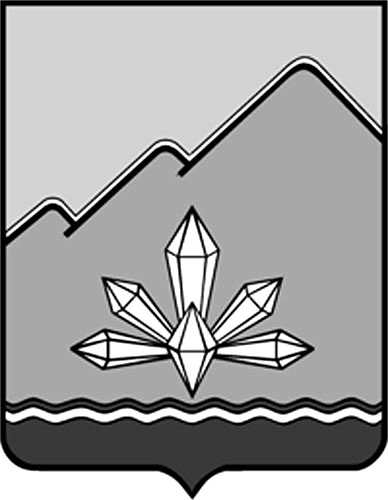 АДМИНИСТРАЦИЯ ДАЛЬНЕГОРСКОГО ГОРОДСКОГО ОКРУГАПРИМОРСКОГО КРАЯПОСТАНОВЛЕНИЕ        23 октября 2014 г.                              г. Дальнегорск                                              № 918-па Об утверждении Положения о порядке формирования перечня муниципального имущества Дальнегорского городского округа, свободного от прав третьих лиц (за исключением имущественных прав субъектов малого и среднего предпринимательства), предназначенного для предоставления во владение и (или) в пользование на долгосрочной  основе субъектам малого и среднего предпринимательства  и организациям, образующим инфраструктуру поддержки субъектов малого и среднего предпринимательства           В соответствии с Федеральным законом от 24 июля 2007 г. № 209-ФЗ «О развитии малого и среднего предпринимательства в Российской Федерации», Постановлением администрации Дальнегорского городского округа, руководствуясь Уставом Дальнегорского городского округа, администрация Дальнегорского городского округаПОСТАНОВЛЯЕТ:1. Утвердить прилагаемое Положение о порядке формирования перечня муниципального имущества Дальнегорского городского округа, свободного от прав третьих лиц (за исключением имущественных прав субъектов малого и среднего предпринимательства), предназначенного для предоставления во владение и (или) в пользование на долгосрочной основе субъектам малого и среднего предпринимательства и организациям, образующим инфраструктуру поддержки субъектов малого и среднего предпринимательства.2. Настоящее постановление подлежит обнародованию в газете «Трудовое слово» и размещению на официальном сайте Дальнегорского городского округа в сети Интернет.3. Признать утратившим силу постановление администрации Дальнегорского городского округа от 28.08.2009 № 682-па «О порядке формирования, ведения и обязательного опубликования  перечня муниципального имущества в целях для предоставления его во владение и (или) в пользование на долгосрочной основе субъектам малого и среднего предпринимательства и организациям, образующим инфраструктуру поддержки субъектов малого и среднего предпринимательства». 4. Контроль за исполнением настоящего постановления возложить на исполняющего обязанности начальника Управления муниципального имущества администрации Дальнегорского городского округа Е. Н. Шиш.Глава Дальнегорскогогородского округа                                                                                     И. В. Сахута                                                                                   УТВЕРЖДЕНО                                                                                 постановлением администрации                                                                                   Дальнегорского городского округа                                                                  от 23.10.2014 № _918-па_ПОЛОЖЕНИЕо порядке формирования перечня муниципального имущества Дальнегорского городского округа, свободного от прав третьих лиц (за исключением имущественных прав субъектов малого и среднего предпринимательства), предназначенного для предоставления во владение и (или) в пользование на долгосрочной основе субъектам малого и среднего предпринимательства и организациям, образующим инфраструктуру поддержки субъектов малого и среднего предпринимательстваОбщие положения1.1. Настоящее Положение разработано в соответствии с Федеральным законом от 06.10.2003 № 131-ФЗ "Об общих принципах организации местного самоуправления в Российской Федерации", Федеральным законом  от 22.07.2008 г. № 159-ФЗ "Об особенностях отчуждения недвижимого имущества, находящегося в государственной собственности субъектов Российской Федерации или в муниципальной собственности и арендуемого субъектами малого и среднего предпринимательства, и о внесении изменений в отдельные законодательные акты Российской Федерации", Уставом Дальнегорского городского округа, в целях реализации Федерального закона от 24.07.2007 № 209-ФЗ "О развитии малого и среднего предпринимательства в Российской Федерации".1.2. Положение определяет порядок формирования, ведения и опубликования перечня муниципального имущества, свободного от прав третьих лиц (за исключением имущественных прав субъектов малого и среднего предпринимательства), используемого только в целях предоставления его во владение и (или) в пользование на долгосрочной основе (в том числе по льготным ставкам арендной платы) субъектам малого и среднего предпринимательства и организациям, образующим инфраструктуру поддержки субъектов малого и среднего предпринимательства (далее по тексту - Перечень).1.3. Формирование Перечня осуществляется в целях реализации полномочий органов местного самоуправления по вопросам содействия развитию малого и среднего предпринимательства путем оказания имущественной поддержки субъектам малого и среднего предпринимательства.2. Формирование и ведение Перечня2.1. Формирование и ведение Перечня осуществляет администрация Дальнегорского городского округа в лице уполномоченного органа - Управления муниципального имущества администрации Дальнегорского городского округа (далее по тексту - Управление).2.2. В Перечень включается муниципальное имущество, находящееся в казне Дальнегорского городского округа, свободное от прав третьих лиц (за исключением имущественных прав субъектов малого и среднего предпринимательства), в том числе земельные участки, здания, строения, сооружения, нежилые помещения, оборудование, машины, механизмы, установки, транспортные средства, инвентарь, инструменты.2.3. Не подлежит включению в перечень недвижимое имущество Дальнегорского городского округа, относящееся к казне Дальнегорского городского округа, свободное от прав третьих лиц, невостребованное в качестве объекта аренды в течение одного года.2.4. Муниципальное имущество, включенное в Перечень предназначено исключительно для предоставления муниципального имущества во владение и (или) в пользование в соответствии с целевым назначением на долгосрочной основе (в т.ч. по льготным ставкам арендной платы) субъектам малого и среднего предпринимательства и организациям, образующим инфраструктуру поддержки малого и среднего предпринимательства на основании действующего законодательства. 2.5. Контроль за целевым использованием имущества, включенного в Перечень осуществляет Управление.2.6. Перечень утверждается постановлением администрации Дальнегорского городского округа.2.7. Предоставление имущества во владение и (или) в пользование, включенного в Перечень, в том числе и на льготных условиях, осуществляется в соответствии с действующим законодательством. 2.8. Перечень ведется Управлением в электронном виде и на бумажном носителе по форме, прилагаемой к Положению (приложение).2.9. Ведение Перечня осуществляется путем внесения в него изменений. Внесение изменений в Перечень, исключение муниципального имущества из перечня осуществляется на основании постановления главы Дальнегорского городского округа по предложению Управления. 2.10. Имущество исключается из Перечня в следующих случаях:- списания имущества,- утраты или гибели имущества, - изменения характеристик имущества, в результате которого оно становится непригодным для использования субъектами малого и среднего предпринимательства по целевому назначению;- прекращение права муниципальной собственности Дальнегорского городского округа на данное имущество по основаниям, предусмотренным действующим законодательством Российской Федерации.- невостребованность  имущества субъектами малого и среднего предпринимательства и организациями, образующими инфраструктуру поддержки субъектов малого и среднего предпринимательства в течение 2 (двух) лет.2.11. Информация в отношении муниципального имущества, включенного в Перечень, является открытой и предоставляется Управлением любым заинтересованным лицам на основании их письменного обращения в срок не позднее 30 дней с даты поступления такого обращения.2.12. Управление формирует и ведет Перечень на основании правоустанавливающих документов, данных Реестра объектов муниципальной собственности Дальнегорского городского округа.2.13.  Перечень, а так же все изменения, вносимые в него, подлежат обязательному опубликованию в официальном печатном издании – газете «Трудовое слово» и размещению на официальном сайте Дальнегорского городского округа в сети Интернет не позднее 15 дней с даты их утверждения.2.14. Управление в течение десяти дней с момента опубликования в официальном печатном издании и размещения на официальном сайте Дальнегорского городского округа в сети Интернет направляет Перечень и все изменения, вносимые в него в координационный совет по развитию малого и среднего предпринимательства в Дальнегорском городском округе. Направление Перечня  и всех изменений, вносимых в него, носит уведомительный характер.Приложение№ п/пХарактеристика объекта, площадь (кв.м.), этажностьадрес месторасположения объектацелевое назначениеинформация о наличии ограничений (обременений) объектаПримечание